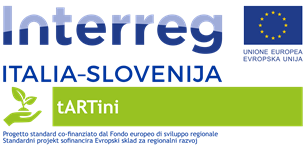 AFFIDAMENTO AD UN OPERATORE ESPERTO IN TURISMO CULTURALE DEL SERVIZIO DI ORGANIZZAZIONE ED ACCOMPAGNAMENTO DELLA VISITA DI STUDIO A SALISBURGO DEL PROGETTO tARtini (1474961068), CO-FINANZIATO DAL PROGRAMMA INTERREG VA ITALIA-SLOVENIA 2014-2020CUP: E99I17000060007 CIG: Z26259348AALLEGATO 3 – DESCRIZIONE DEL PROGETTOOBIETTIVO COMPLESSIVO DEL PROGETTOIl progetto tARTini -Turismo culturale all'insegna di Giuseppe Tartini, finanziato dal programma Interreg V A ITA-SLO 2014 – 2020 ha lo scopo di conservare, valutare, sviluppare, nonché di promuovere l’eredità culturale del celebre compositore e violinista, nato a Pirano nel 1692, che nell’Età dell’Illuminismo fu anche scienziato, tecnologo e didatta di fama e rilievo europeo.La sfida comune dei partner italiani e sloveni del progetto è rivolta a valorizzare questo patrimonio culturale dell’area di confine, da Pirano a Trieste a Padova, al fine di sviluppare un nuovo percorso di turismo culturale transfrontaliero e di promuoverne la fruizione sostenibile. Il percorso transfrontaliero Discover Tartini collegherà i luoghi dove Tartini è nato, ha amato, vissuto e lavorato. La vita e l’attività di Giuseppe Tartini infatti si sviluppa principalmente fra Pirano, Capodistria, Venezia e Padova, affascinando e influenzando un vasto ambiente culturale europeo. Il patrimonio architettonico - dalla casa natale di Pirano alla chiesa di Santa Caterina a Padova dove è sepolto - e il lascito culturale mobile - la musica e gli scritti – vengono presentati in una rete di collegamenti funzionali alimentata da eventi culturali - mostre, concerti, seminari di studio e di ricerca, e sostenuta dagli attori dei servizi di ospitalità e di accompagnamento aderenti al brand Discover Tartini.Risultati attesi (contesto per il servizio di realizzazione dell’identità visiva e creazione del sito web) DISCOVER TARTINI è il brand di un innovativo prodotto turistico-culturale transfrontaliero dove ritrovare i percorsi di accesso ai luoghi ed all’opera di Giuseppe Tartini, quale patrimonio comune dell’area transfrontaliera. Tre eventi maggiori, a Pirano, Trieste e Lubiana, saranno l’occasione per presentare Discover Tartini al grande pubblico.SITO WEB: Il portale di Giuseppe Tartini su internet offrirà in formato digitale e liberamente accessibile a studiosi, appassionati e turisti il nuovo archivio digitale ed il catalogo on-line del patrimonio musicale e letterario tartiniano (epistolario, scritti scientifici e didattici), un motore di ricerca nella sua musica, la prima bibliografia universale degli studi e della saggistica relativa all’opera tartiniana, la guida al nuovo museo di Casa Tartini a Pirano e ad altri musei e luoghi tartiniani, e l’offerta relativa ai servizi turistici disponibili ed agli eventi in programma anno per anno sul vostro percorso alla scoperta di Giuseppe Tartini.